ANEXO IESPECIFIQUE VOCÊ MESMO O TOTAL DE PONTOS EM CADA ÍTEM EPREENCHER COM OS DADOS CURRICULARES QUE JUSTIFIQUEM ESTA PONTUAÇÃO, QUE SERÃO CONFERIDOS COM OS DOCUMENTOS DE COMPROVAÇÃO:(enviar currículo com os referidos documentos em forma impressa oudigital em "PDF"):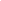 I)					RESIDÊNCIA em CIRURGIA reconhecida pelo MEC: Especificar Ano e Instituição:Cirurgia do Aparelho Digestivo (10 pontos adicionados na soma total)________________________________________________________________________________Cirurgia Geral (10 pontos)___________________________________________________________________________________________________________________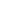 II)					ESTÁGIOS em CIRURGIA DO APARELHO DIGESTIVO NO BRASIL E NO EXTERIOR: Especificar Ano e Tempo de Duração e Instituição:Estágio Nacional reconhecido pelo CBCD (10 pontos)____________________________________________________________________________________________________________________________________________________________________Estágio Nacional ou Internacional (mínimo de 6 meses) (5  pontos)__________________________________________________________________________________________________________________________________________________________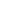 III)					CERTIFICADOS EM OUTRAS ESPECIALIDADES ou ÁREAS DE ATUAÇÃO:ATLS (5 pontos)_________________________________________________________Cirurgia Geral, Laparoscopia, Coloproctologia, Cirurgia Bariátrica, Endoscopia(5 pontos) __________________________________________________________________________________________________________________________________________________________________________________________________________________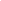 IV)				Ter TÍTULOS ACADÊMICOS:Especificar Ano e Instituição (pontuação não acumulativa)Curso de Pós-Graduação do CBCD (10 pontos): _____________________________Mestrado (5 pontos): ___________________________________________________ Doutorado (8 pontos):__________________________________________________ Pós-Doutorado ou Livre-docência (10 pontos):_______________________________ V)					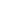 PARTICIPAÇÕES EM CONGRESSSOS E EVENTOS MÉDICOS:nacionais ou internacionais relacionados à cirurgia digestiva nos últimos 5 anos:1 ponto por congresso (comprovar com a cópia do certificado de participação); ________________________________________________________________________________________________________________________________________________________________________________________________________________________________________________________________________________________________________________________________________________________________________________________________________________________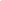 VI) APRESENTAÇÕES DE TRABALHOS EM CONGRESSOS:como autor ou co-autor em congressos nacionais ou internacionais de temas relacionados à cirurgia digestiva, seja na forma de apresentação oral, vídeo ou pôster:2 pontos por apresentação (comprovar com a cópia do programa do congresso ou do certificado de apresentação)____________________________________________________________________________________________________________________________________________________________________________________________________________________________________________________________________________________________________________________________________________________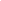 VII) PUBLICAÇÕES de ARTIGOS e de CAPÍTULOS DE LIVROS:como autor ou co-autor de artigo ou capítulo relacionado a cirurgia digestiva em revista indexada ou livro com edição comercial:autor = 2 pontos cada publicação co-autor = 1 ponto cada publicação(comprovar com a cópia do artigo);________________________________________________________________________________________________________________________________________________________________________________________________________________________________________________________________________________________________________________________________________________________________________________________________________________________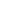 VIII)PALESTRAS E MODERAÇÕES:em eventos relacionados à cirurgia digestiva, como palestrante, moderador ou debatedor: 2 pontos por participação (comprovar com a copia do programa do evento ou do certificado de apresentação); ________________________________________________________________________________________________________________________________________________________________________________________________________________________________________________________________________________________________________________________________________________________________________________________________________________________IX) 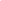 EXPERIENCIA EM CIRURGIA DIGESTIVA:AVALIAÇÃO EXCLUSIVA DO EXAMINADOR DO CBCDAvaliação geral levando em consideração os locais de trabalho e número de cirurgias realizadas no aparelho digestivo:(especificar tempo e local onde exerceu as atividades)_________________________________________________________________________________________________________________________________________________________________________________________________________________________________________________________________________________________________________________________________________________________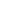 X) ATIVIDADE PROFISSIONAL:AVALIAÇÃO EXCLUSIVA DO EXAMINADOR DO CBCDAvaliação geral levando em consideração atividades de direção de serviços e outras atividades profissionais (5 pontos):Avaliação geral levando em consideração atividades de direção de serviços e outras atividades profissionais em serviços acadêmicos (acrescentar 5 pontos pontos):(especificar tempo e local onde exerceu as atividades)_________________________________________________________________________________________________________________________________________________________________________________________________________________________________________________________________________________________________________________________________________________________